Сельскохозяйственная микро перепись  будет проводиться с 1 по 30 августа 2021 года. Всего в Ивантеевском районе 12 счетных участков и 2  инструкторских участка. Вот так будет выглядеть переписчик!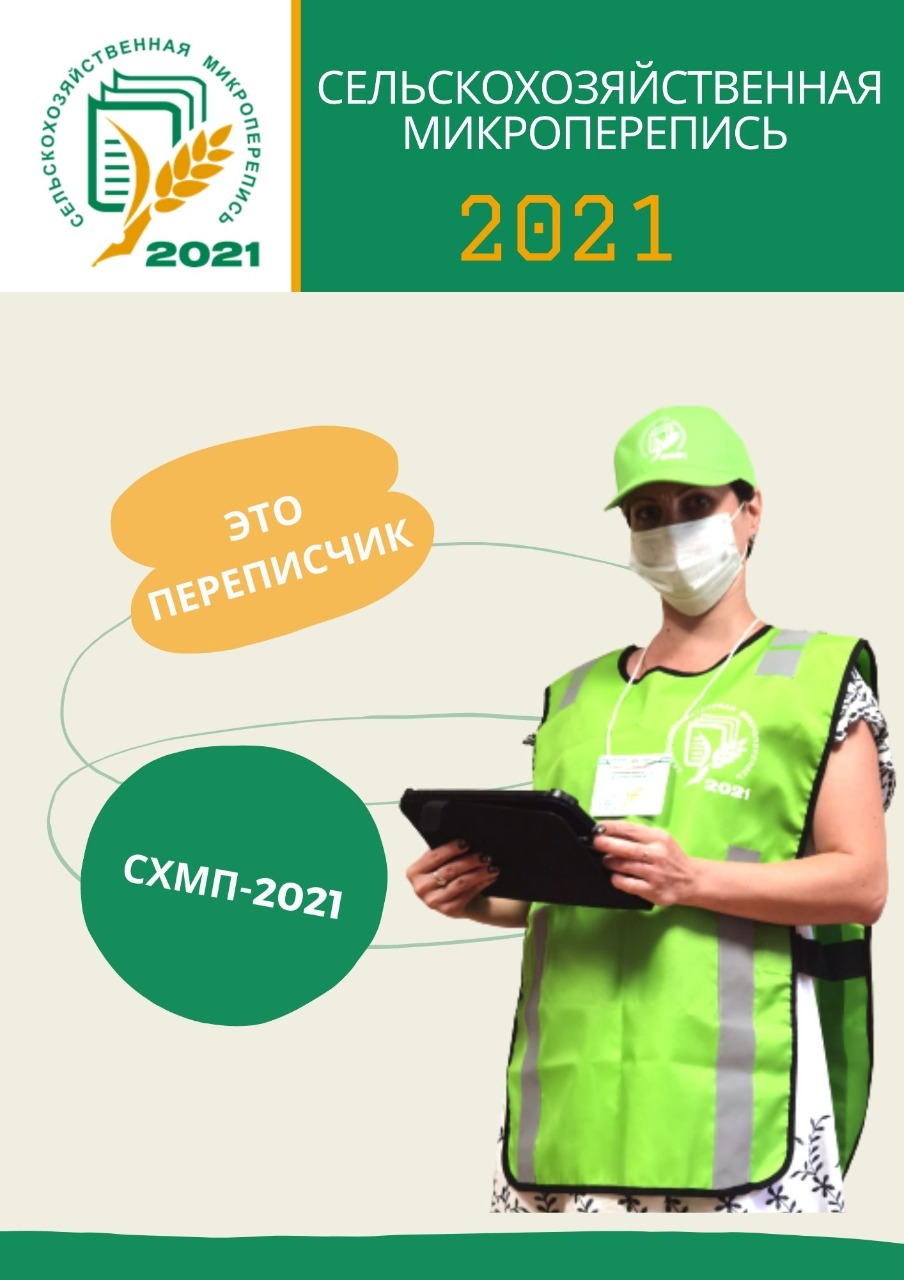 